                База отдыха  «ФАЗЕНДА»                                СТОИМОСТЬ ПРОЖИВАНИЯ 2019 г. Размещение в своей палатке на территории — 150 р./сутки Размещение в нашей палатке с постельным бельем— 300 р./сутки Дети до 5 лет без предоставления места размещаются бесплатно.Дополнительное место - 500 рублей на человека в сутки.КорпусНомерКол-во номеровЦена за номер/суткиГостевой 2х этажный 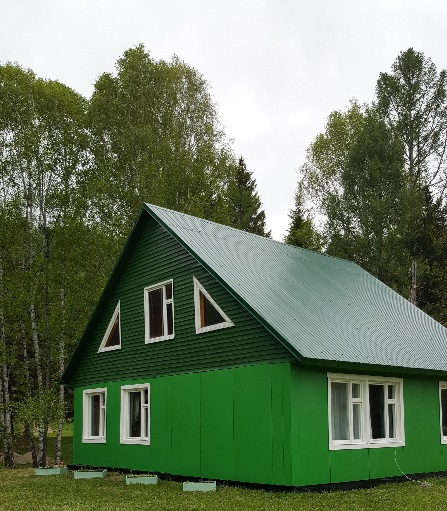 деревянный ФИНСКИЙ дом "ЭКОНОМ" Общий душ, туалет и кухня на 1 этаже(на 24 человека)Цена за весь дом 18 000 руб в суткиДвухместный номер с двумя раздельными кроватями, столик, табурет, душ и туалет на этаже61500 р.Гостевой 2х этажный деревянный ФИНСКИЙ дом "ЭКОНОМ" Общий душ, туалет и кухня на 1 этаже(на 24 человека)Цена за весь дом 18 000 руб в суткиОдноместный номер с одной односпальной кроватью, столик, душ и туалет на этаже3750 р.Гостевой 2х этажный деревянный ФИНСКИЙ дом "ЭКОНОМ" Общий душ, туалет и кухня на 1 этаже(на 24 человека)Цена за весь дом 18 000 руб в суткиТрехместный номер с тремя раздельными кроватями, столик, зеркало, кресло, душ и туалет на этаже32250 р.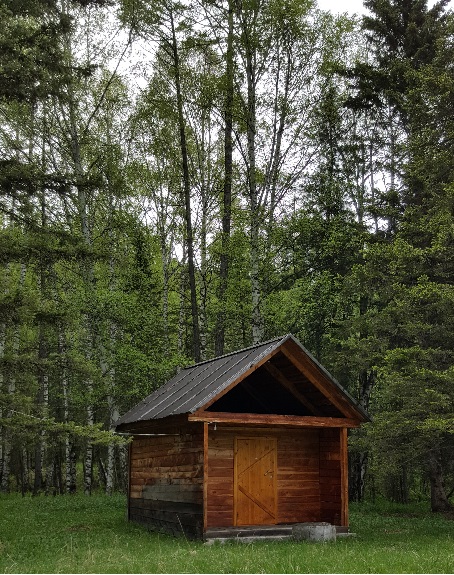 Бунгало летнеебез удобств(на 2 человека)Цена за бунгало 1 000 руб  в суткиДвухместный номер с двуспальной кроватью, удобства находятся на улице или на 1 этаже гостевого дома11000 р.Деревянный 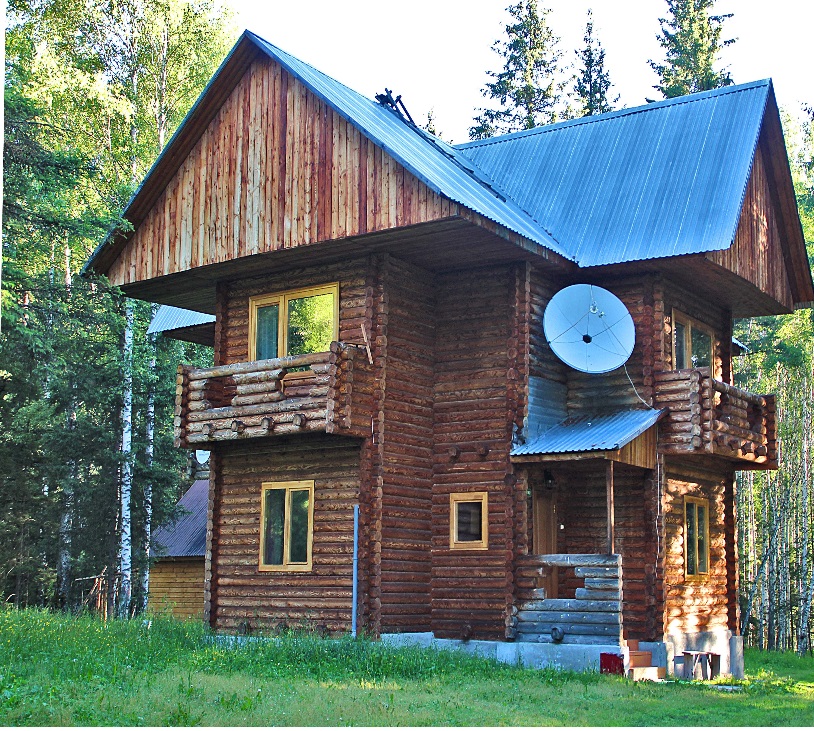 2х этажный коттедж из кругляка с общим каминным залом  и кухней на 1 этаже
(на 10 человек) + 2 доп.местаЦена за весь дом 15 000 руб  в суткиДвухместный номер с одной двуспальной кроватью, тумбочка, комод, зеркало, шкаф, стул, раковина, санузел, душевая кабинка, 1 этаж13000 р.Деревянный 2х этажный коттедж из кругляка с общим каминным залом  и кухней на 1 этаже
(на 10 человек) + 2 доп.местаЦена за весь дом 15 000 руб  в суткиДвухместный номер с двумя односпальными кроватями, комод, светильник, зеркало, без удобств, санузел на 1м этаже, балкон, 2 этаж 11800 р.Деревянный 2х этажный коттедж из кругляка с общим каминным залом  и кухней на 1 этаже
(на 10 человек) + 2 доп.местаЦена за весь дом 15 000 руб  в суткиДвухместный номер с одной двуспальной кроватью, тумбочка, комод, зеркало, стул, раковина, санузел, душевая кабинка, балкон, 2 этаж23000 р.Деревянный 2х этажный коттедж из кругляка с общим каминным залом  и кухней на 1 этаже
(на 10 человек) + 2 доп.местаЦена за весь дом 15 000 руб  в суткиДвухместный номер с одной двуспальной кроватью, телевизор со спутниковым телевидением, тумбочка, комод, зеркало, шкаф, стул, раковина, санузел, душевая кабинка, балкон, 2 этаж13000 р.Деревянный 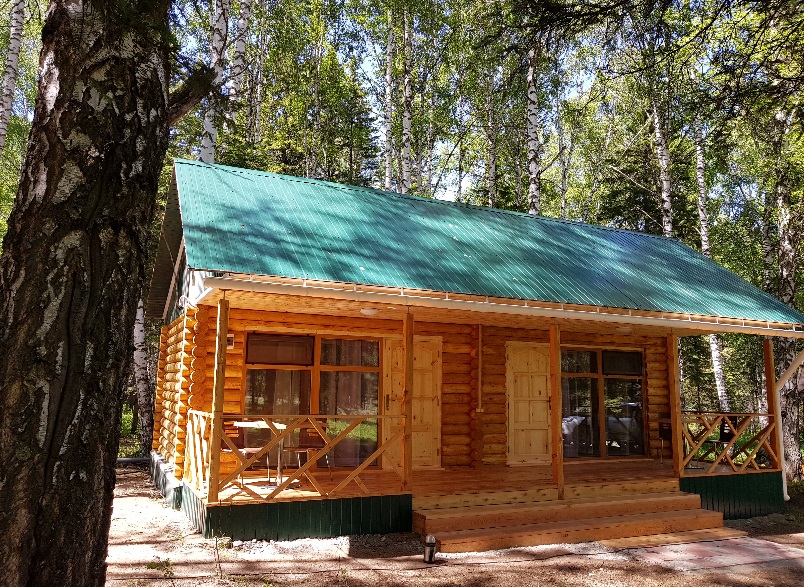 коттедж на 2 номерас панорамными окнамии общей террасой 
(на 4 человека) Цена за весь коттедж6 000 руб  в суткиДвухместный номер с двумя раздельными кроватями, шкаф, комод, раковина, санузел, душевая кабинка. Общая терраса на 2 номера.63000 р.